开课单位课程编号班级名称学时教师名称选课学生通信群形式（QQ/微信群)班级QQ群号备注机械工程学院L101C005Guidance  Control Technology1班48聂伟荣(主讲)、李豪杰QQ群442034044机械工程学院L101C011Academic Frontier of Mechanical Engineering1班32王炅(主讲)、聂伟荣、黄学功、王新杰QQ群835547552机械工程学院S101B005Viscous fluid dynamics1班48邓寒玉QQ群750396504机械工程学院S101B014固体推进剂粘弹性力学1班48许进升QQ群776774225机械工程学院S101B029武器动态特性测试（含材料动态特性实验、模态测试分析）1班16徐强(主讲)、杜忠华QQ群543203811机械工程学院S101C001撞击动力学1班48高光发QQ群905360916机械工程学院S101C002车辆CAE技术1班32时岩QQ群578202295机械工程学院S101C015导航定位技术1班32张爱军QQ群612436384机械工程学院S101C030工业自动化的新兴气动控制技术1班32滕燕QQ群751726160机械工程学院S101C032飞行器设计理论与方法1班32于永军QQ群346234787机械工程学院S101C034System Analysis Elements of Mechatronics1班32黄学功QQ群488758388机械工程学院S101C036固体火箭发动机工作过程数值仿真1班32陈军QQ群463487727机械工程学院S101C044航天器结构与机构1班32张翔QQ群334323643机械工程学院S101C054Computer Aided Engineering and its Application1班48杨晨QQ群871511771机械工程学院S101C061灵巧弹药技术1班32姚文进(主讲)、明超QQ群577830894机械工程学院S101C074现代引信系统分析与工程应用1班32李豪杰(主讲)、查冰婷QQ群904776871机械工程学院S101C076新概念火炮技术1班32孙全兆QQ群895241504机械工程学院S101C079微机电器件加工技术1班32王志明QQ群833205068机械工程学院S101C084自动武器现代设计理论及应用1班32徐诚QQ群626885881机械工程学院S101C086自动武器新原理1班32周克栋QQ群904622208机械工程学院S101C096质量与可靠性工程1班32王益祥QQ群904639685机械工程学院S101C097科技论文写作与学术规范1班16武凯QQ群824347061机械工程学院S101C101航天器弹道与轨道动力学基础1班32陈丹鹤QQ群795348583机械工程学院S101C107火炮智能化技术1班32赖长缨QQ群905975206机械工程学院S101S002传感、调理及数据采集综合实践1班32商飞QQ群489668377机械工程学院S101S013数字化设计制造集成综合实践1班32黄新燕QQ群861557839环境与生物工程学院W102C002Academic Writing1班16单丹QQ群343107810化学与化工学院S103B015化工系统工程1班32吴畏QQ群735319545电子工程与光电技术学院B104B005生物光子学1班48朱越QQ群651072508电子工程与光电技术学院B104C002雷达成像1班32苏卫民QQ群773189721电子工程与光电技术学院B104Z002雷达理论与技术新进展1班32苏卫民QQ群773189721电子工程与光电技术学院B104Z005通信理论与技术新进展1班32曾振平QQ群828319798电子工程与光电技术学院B104Z008信号处理理论与技术新进展1班32宋耀良QQ群685494845电子工程与光电技术学院B104Z010电磁理论进展1班32何姿QQ群571804877电子工程与光电技术学院L104B001Software Radio Technology1班48班恬QQ群774371183电子工程与光电技术学院L104C002Principles of Wireless Communications1班32邹骏QQ群603923065电子工程与光电技术学院S104B003雷达信号理论1班48朱晓华QQ群872287084电子工程与光电技术学院S104B013光电信号分析与处理1班48王庆宝QQ群567139313电子工程与光电技术学院S104C002CMOS集成电路与系统设计1班32房红兵QQ群760721842电子工程与光电技术学院S104C006电子对抗1班32张淑宁QQ群150683688电子工程与光电技术学院S104C007Fourier Spectrum Analysis of Optical System1班32高万荣QQ群780432101电子工程与光电技术学院S104C014成像系统噪声理论1班32沈哲QQ群817476971电子工程与光电技术学院S104C021现代生物医学显微成像理论及应用1班32高万荣QQ群784183720电子工程与光电技术学院S104C031红外成像系统1班32隋修宝QQ群819102306电子工程与光电技术学院S104C040太赫兹理论与技术1班32陈春红QQ群635660226电子工程与光电技术学院S104C046微波/毫米波工程中的优化设计1班32叶晓东QQ群254534775电子工程与光电技术学院S104C052真空光电探测与成像技术1班32钱芸生QQ群669071435电子工程与光电技术学院S104C059空域/时域谱估计技术1班32苏卫民QQ群773189721电子工程与光电技术学院S104S003DSP/FPGA实验1班48李彧晟QQ群726838992电子工程与光电技术学院S104S004光电技术综合实验II1班48路东明QQ群527165002计算机科学与工程学院B106B003高级系统软件理论与技术1班32刘冬梅QQ群738436157计算机科学与工程学院B106C002Services Computing and Business Process Management（II）1班32宋巍QQ群230243027计算机科学与工程学院B106Z001智能科学技术前沿1班32付振勇QQ群220832033计算机科学与工程学院B106Z005信息安全技术前沿1班32高艳松QQ群730454175计算机科学与工程学院L106C003Formal Specification and Testing of Software1班32刘冬梅QQ群738436157计算机科学与工程学院L106C004Pattern Recognition Technology1班32纪则轩QQ群492523734计算机科学与工程学院L106C009Pattern Recognition1班32沈肖波QQ群647738886计算机科学与工程学院S106B001计算机视觉与图像理解1班32娄震QQ群116207601计算机科学与工程学院S106S003计算机图形/图像技术实践1班32刘嘉QQ群696550219计算机科学与工程学院S106S004软件建模实践1班32蔡志成QQ群735943512经济管理学院B107Z009信息系统与知识管理专题1班32章成志(主讲)、李莉(主讲)、吴鹏(主讲)、赵宇翔(主讲)QQ群736284451经济管理学院S107C025固定收益证券1班32王玉东QQ群851280136经济管理学院S107C039MPAcc-2021级32张洪珍QQ群215971138经济管理学院S107C101MPAcc-2021级32周艳QQ群215971138经济管理学院S107M00720/21级EMBA32涂忆柳QQ群462063493经济管理学院S107M009MBA-2021级1班32钱敏QQ群117995932经济管理学院S107M009MBA-2021级2班32刘东QQ群722908524经济管理学院S107M010MBA-2021级1班32唐婉虹QQ群117995932经济管理学院S107M011MBA-2021级2班32陈杰QQ群722908524经济管理学院S107M06020/21级EMBA32毛宁QQ群462063493经济管理学院S107M075MBA-2020级选修1班16吴杲QQ群744510837经济管理学院S107M082MBA-2020级选修1班16张哲QQ群531058638经济管理学院S107M086MBA-2020级选修2班16李莉QQ群661845642经济管理学院S107M093MBA-2020级选修1班16马士斌QQ群204187443经济管理学院S107M096MBA-2020级选修2班16周晓虹QQ群745573697经济管理学院S107M103MBA-2020级选修1班16宋玉QQ群420150151经济管理学院S107M106MBA-2020级选修2班16朱正萱QQ群748652574经济管理学院S107M109MBA-2020级选修2班16朱必祥QQ群335159466能源与动力工程学院B108C005高等气体动力学1班48陆欣QQ群664534305能源与动力工程学院S108C001电子设备热控制理论与技术1班32胡定华QQ群
648352544能源与动力工程学院S108C003多相流动与传热1班32郑林QQ群240177606能源与动力工程学院S108C009洁净技术与检测1班32钱普华QQ群732417918能源与动力工程学院S108C015热泵技术1班32余延顺QQ群704952483能源与动力工程学院S108C017燃烧污染物控制技术1班32刘冬QQ群767573189能源与动力工程学院S108C018室内环境控制与节能1班32郑佳宜QQ群732848497能源与动力工程学院S108C033发射药燃烧学1班32薛晓春QQ群746183502能源与动力工程学院S108C040现代流动测试技术及应用1班32胡常莉QQ群481974645能源与动力工程学院S108C041湍流导论1班32周毅QQ群747054169能源与动力工程学院S108K002外弹道学1班48王良明QQ群746865041能源与动力工程学院W108C001Modelling of Complex Mechanical Systems1班32程诚QQ群750426876设计艺术与传媒学院S109B017设计数据分析与应用1班32周頔QQ群135711217设计艺术与传媒学院S109C011新媒体策划与运营1班32张承宇QQ群745013982设计艺术与传媒学院S109C013新闻实务专题研究1班32李翚QQ群825117810设计艺术与传媒学院S109C021设计艺术史专题研究1班32刘雁QQ群722909804设计艺术与传媒学院S109C023用户研究与交互设计1班48孙辛欣QQ群753302089自动化学院S110C051先进过程控制系统及应用32孙瑜QQ群595877505自动化学院S110C052现代测量技术与误差分析（控制&电气周末班）32黄成QQ群681235963理学院B104B003激光物理1班48金成、王清华、潘云香QQ群637512368理学院B113A002有限元方法理论基础及应用1班32席英霞QQ群741702402理学院B113A008矩阵分析与计算II1班48李宝成QQ群779807834理学院B113B005弹塑性动力学1班48丁怀平QQ群461683766理学院B113B006优化现代理论与方法1班48王凯QQ群817588368理学院B113B008高等弹性力学1班48何许QQ群675255698理学院B113B010固体量子理论1班48董召阳QQ群483928428理学院B113B011现代电子结构理论1班48花伟杰QQ群126854007理学院B113C002多刚体系统动力学II1班32章定国QQ群618548467理学院B113Z001分析与几何学新进展1班32刘海蓉QQ群689969961理学院B113Z008数学反问题与控制中的数学理论新进展1班32徐慧玲QQ群686501430理学院S113A011随机数学1班48侯传志QQ群199373487理学院S113B003Analysis of Bridge1班48张于晔QQ群543535695理学院S113B008Computational Physics1班48袁玲QQ群696069371理学院S113B023偏微分方程现代理论1班48刘芳QQ群695479683理学院S113B038激光技术与应用1班48纪运景微信群767745450理学院S113C001X射线衍射学1班48刘凤、曹燕强QQ群106414597理学院S113C005Progress on Modern Statistics1班32吕艳(主讲)、刘力维、张正军、陈萍、黄振生、成灵妍、谢建春、赵慧秀、李建军、陈晓燕QQ群747770484理学院S113C006Elliptic Partial Differential  Equations1班48田龙QQ群740557318理学院S113C009Operator Algebras1班48姚洪亮QQ群435295103理学院S113C013固体能带理论1班48陆瑞锋、余超、彭裔耕QQ群791573838理学院S113C026Reliability Analysis Theory  its Engineering Application1班32余洋QQ群593746518理学院S113C030广义函数与Sobolev空间1班48梁永顺QQ群719954421理学院S113C031地下结构理论及应用1班32陈雪琴QQ群597766181理学院S113C050微分算子谱论1班48杨传富QQ群826238268理学院S113C055非线性光学1班32陆健微信群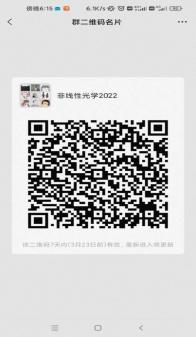 理学院S113C059结构抗爆设计1班32张宁QQ群920936726理学院S113C077衍生证券定价理论1班48陈萍QQ群934973266外国语学院B114A009高级英语学术写作1班32焦保清QQ群805755227外国语学院B114A009高级英语学术写作2班32焦保清QQ群805755227外国语学院B114A009高级英语学术写作3班32焦保清QQ群805755227外国语学院B114A009高级英语学术写作4班32韩媛媛QQ群775709130外国语学院B114A009高级英语学术写作5班32韩媛媛QQ群232974562外国语学院B114A009高级英语学术写作6班32蔡建宁QQ群589978139外国语学院B114A009高级英语学术写作7班32蔡建宁QQ群776860493外国语学院S114B001笔译工作坊1班48杨蔚QQ群529469775外国语学院S114B004翻译研究导论（全+非全）32杨蔚QQ群811361920外国语学院S114B007论文写作与研讨文学32宋文QQ群737044385外国语学院S114B007论文写作与研讨语言学32景晓平QQ群115487008外国语学院S114B011英语专业硕士日语（非全）64施京京QQ群297048437外国语学院S114B018学术写作（日语）1班32赵熠玮QQ群758665071外国语学院S114C002二语习得1班32赵雪琴QQ群774152223外国语学院S114C005国际商务沟通1班32杨国俊QQ群547409472外国语学院S114C010美国小说研究1班32汪文君QQ群750955238外国语学院S114C011商务翻译（非全）32蔡建宁QQ群680533787外国语学院S114C011商务翻译1班32蔡建宁QQ群454780504外国语学院S114C012文体与修辞1班32蒲显伟QQ群1038333935外国语学院S114C013文学翻译1班32宋文QQ群752168927外国语学院S114C014西方文化专题研究1班32韩琦珺QQ群256654539外国语学院S114C015现当代英美诗歌1班32刘孟妍QQ群732551986外国语学院S114C018英美戏剧1班32宋文QQ群734891990外国语学院S114C023二外日语1班32王苏涵QQ群291878998外国语学院S114C023二外日语2班32王苏涵QQ群291768708外国语学院S114C024二外德语1班32陶玉华QQ群738388384外国语学院S114C025二外法语1班32胡园园QQ群788608109外国语学院S114C026二外俄语1班32石雨晴QQ群562448702外国语学院S114C029语言学实证研究方法1班32陈莹QQ群717656613外国语学院S114C031比较文学与世界文学入门1班32张卫东QQ群970940962外国语学院S114C034研究方法1班32徐茜QQ群216343679外国语学院S114C037日语语义学1班32李慧QQ群654777580外国语学院S114C038域外汉学与典籍日译1班32赵熠玮QQ群759688344外国语学院S114C039日本翻译文学史1班32陈童君QQ群537684125外国语学院S114C040实用文书翻译1班32陶思瑜QQ群688758913外国语学院S114C041媒体报刊翻译1班32徐茜QQ群757473895外国语学院S114C042口译实务1班32徐茜QQ群561814544外国语学院s114C043外事翻译（非全）32韩媛媛QQ群524385672外国语学院s114C043外事翻译1班32韩媛媛QQ群107576289材料科学与工程学院/格莱特研究院S116C002材料变形理论1班32王经涛QQ群499727196知识产权学院B119C002知识产权风险管理1班32董新凯QQ群543533503知识产权学院S119B005经济法学2班（非全）48赵鑫鑫QQ群615619294知识产权学院S119B022中国法制史2班（非全）32王霞QQ群929862107知识产权学院S119C031商法学2班（非全）32孟珍QQ群637194959瞬态物理国家重点实验室S108C024燃烧、爆炸与爆轰1班32董刚QQ群872731031瞬态物理国家重点实验室S108C031导弹总体与控制系统设计技术1班32易文俊(主讲)、熊天红QQ群531072017瞬态物理国家重点实验室S108C032电磁发射原理及脉冲功率源技术1班32秦涛涛(主讲)、杨春霞QQ群576943956瞬态物理国家重点实验室S108C034高等内弹道学1班32白桥栋(主讲)、翁春生QQ群796533921马克思主义学院B123A001中国马克思主义与当代1班32李俊奎QQ群604844363马克思主义学院B123A001中国马克思主义与当代2班32梁德友QQ群860353164马克思主义学院B123A001中国马克思主义与当代3班32邓纯余QQ群901493326马克思主义学院B123C004意识形态教育专题理论研究1班32王永益QQ群874454566马克思主义学院B123C005思想政治教育方法论专题研究1班32朱国芬QQ群687364611马克思主义学院B123C008政治社会化专题1班32范炜烽QQ群705275776马克思主义学院S123B007马克思主义中国化专题1班32李俊奎QQ群692231257马克思主义学院S123C029马克思主义工业化理论专题1班32陈蕴哲QQ群854181636马克思主义学院S123C030国外马克思主义专题1班32李红亮QQ群450984813